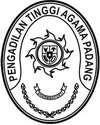 KEPUTUSAN KETUA PENGADILAN TINGGI AGAMA PADANGNOMOR : W3-A/0150/PL.07/I/2023TENTANGPEMBENTUKAN PANITIA PENJUALAN BARANG MILIK NEGARA BERUPA INVENTARIS PADA PENGADILAN AGAMA PAYAKUMBUHKETUA PENGADILAN TINGGI AGAMA PADANGMenimbang	:  a.  Bahwa dalam rangka Pelaksanaan Penghapusan Barang Milik Negara berupa Inventaris pada Pengadilan Agama Payakumbuh perlu dibentuk Panitia Penjualan Barang Milik Negara berupa Inventaris;b.   Bahwa nama-nama yang tercantum dalam lampiran Keputusan ini dipandang mampu dan memenuhi syarat ditunjuk sebagai Panitia Penjualan Barang Milik Negara berupa Inventaris pada Pengadilan Agama Payakumbuh;Mengingat	:   1.   Undang-Undang Nomor 3 Tahun 2009 tentang Perubahan Kedua Atas Undang-Undang Nomor 14 Tahun 1985 tentang Mahkamah Agung;Undang-Undang Nomor 48 Tahun 2009 tentang Kekuasaan Kehakiman;Undang-Undang Nomor 50 Tahun 2009 tentang perubahan kedua atas Undang-undang Nomor 7 Tahun 1989 tentang Peradilan Agama;Peraturan Presiden Republik Indonesia Nomor 13 Tahun 2005 tentang Sekretariat Mahkamah Agung;Peraturan Pemerintah RI Nomor 27 Tahun 2014 tentang Pengelolaan Barang Milik Negara/Daerah;Peraturan Menteri Keuangan Nomor 4/PMK.06/2015 Tentang Pendelegasian Kewenangan dan Tanggung Jawab Tertentu dari Pengelola Barang kepada Pengguna Barang;Keputusan Sekretaris Mahkamah Agung RI Nomor 31A/SEK/SK/7/2015 tentang Pendelegasian Wewenang kepada Kepala Badan Urusan Administrasi untuk menandatangani surat dan/atau Persetujuan Atas Permohonan Penggunaan, Pemindahtanganan, Pemusnahan dan Penghapusan Barang Milik Negara;Peraturan Menteri Keuangan Republik Indonesia Nomor 181/PMK.6/2016 tentang Penatausahaan Barang Milik Negara;Peraturan Menteri Keuangan Nomor 83/PMK.06/2016 tentang Tata Cara Pelaksanaan Pemusnahan dan Penghapusan Barang Milik Negara;Peraturan Menteri Keuangan Nomor 111/PMK.06/2016 tentang Tata Cara Pemindahtanganan Barang Milik Negara;Surat Edaran Sekretaris Mahkamah Agung No 10 Tahun 2018 Tentang Pedoman Tata Cara Pelaksanaan Penjualan, Pemusnahan dan Penghapusan Barang Milik Negara di Lingkungan Mahkamah Agung dan Badan Peradilan di Bawahnya.M E M U T U S K A NMenetapkan PERTAMA::	Pembentukan Panitia Penjualan Barang Milik Negara berupa Inventaris pada Pengadilan Agama  Payakumbuh sebagaimana daftar terlampir;KEDUA	:	Tugas Panitia Penjualan Barang Milik Negara:Menginventarisir BMN yang akan diusulkan untuk dihapus dan mempersiapkan kelengkapan dokumen persyaratan penghapusan BMN;Meneliti dan menilai kondisi serta kegunaan barang-barang yang akan dihapus;Menghubungi instansi terkait yang berhubungan dengan barang-barang yang akan dihapus (bila ada);Membuat Berita Acara hasil Penelitian/Barang-barang yang akan dihapus;KETIGA	:		Melaporkan hasil pelaksanaan tugas dimaksud diatas kepada Ketua Pengadilan Tinggi Agama Padang;KEEMPAT	:	Keputusan ini mulai berlaku pada tanggal ditetapkan dengan ketentuan bahwa apabila dikemudian hari terdapat kekeliruan dalam putusan ini akan diadakan pembetulan seperlunya;Ditetapkan di	: P A D A N GPada   Tanggal	: 05	 Januari 2023Ketua Pengadilan Tinggi Agama PadangDr. Drs. H. PELMIZAR, M.H.I.NIP. 19561112.198103.1.009DAFTAR LAMPIRAN SURAT KEPUTUSAN KETUA PENGADILAN TINGGI AGAMA PADANG NOMOR : W3-A/0150/PL.07/I/2023   Tanggal : 05 JANUARI 2023TENTANG PEMBENTUKAN PANITIA PENJUALANBARANG MILIK NEGARA BERUPA INVENTARIS PADA PENGADILAN AGAMA PAYAKUMBUHKetua Pengadilan Tinggi Agama PadangDr. Drs. H. PELMIZAR, M.H.I.NIP. 19561112.198103.1.009NoNama/ NIPJabatanPangkat /Gol. RuangJabatan	dalam kepanitiaanKet1.Ramaida Susrianti, S.HI.NIP. 19840511 200904 2 008Kasubag Umum dan KeuanganPenata TK. I / (III.d)Ketua2.Yossa Permata Herawan, A.Md.NIP. 19990504 202203 2 005Pengelola BMN Pengatur / (II.c)Sekretaris3.Adira Rahmiza, S.HI.NIP. 19830111 200912 2 002Kasubag Perencanaan TI dan pelaporanPenata TK. I / (III.d)Anggota4. Oktariyadi, S.S.HI.,M.A.NIP. 19871026 201212 1 002Panitera Muda HukumPenata / (III/c)Anggota5. Fajri Hayatul Mukmin, S.E.NIP. 19901103 202203 1 002Analisis Perencanaan Evaluasi dan PelaporanPenata Muda / (III/a)Anggota